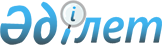 Қазақстан Республикасы Үкіметінің кейбір шешімдеріне өзгерістер мен толықтырулар енгізу туралыҚазақстан Республикасы Үкіметінің 2012 жылғы 29 желтоқсандағы № 1755 Қаулысы

      Қазақстан Республикасының Үкіметі ҚАУЛЫ ЕТЕДІ :



      1. Қоса беріліп отырған Қазақстан Республикасы Үкіметінің кейбір шешімдеріне енгізілетін өзгерістер мен толықтырулар бекітілсін.



      2. Осы қаулы алғашқы ресми жарияланғанынан кейін күнтізбелік он күн өткен соң қолданысқа енгізіледі.      Қазақстан Республикасының

      Премьер-Министрі                                    С. Ахметов.

Қазақстан Республикасы    

Үкіметінің          

2012 жылғы 29 желтоқсандағы 

№ 1755 қаулысымен     

бекітілген         

Қазақстан Республикасы Үкіметінің кейбір шешімдеріне енгізілетін өзгерістер мен толықтырулар

      1. Күші жойылды - ҚР Үкіметінің 03.04.2015 № 196 қаулысымен (алғашқы ресми жарияланған күнінен бастап қолданысқа енгізіледі).



      2. Күші жойылды - ҚР Үкіметінің 18.09.2013 № 983 қаулысымен (алғашқы ресми жарияланған күнінен бастап қолданысқа енгізіледі).



      3. Күші жойылды - ҚР Үкіметінің 03.06.2014 № 607 қаулысымен (алғашқы ресми жарияланған күнінен кейін күнтізбелік он күн өткен соң қолданысқа енгізіледі).

Қазақстан Республикасы   

Үкіметінің         

2012 жылғы 29 желтоқсандағы 

№ 1755 қаулысына     

1-қосымша               Ескерту. 1-қосымшаның күші жойылды - ҚР Үкіметінің 03.04.2015 № 196 қаулысымен (алғашқы ресми жарияланған күнінен бастап қолданысқа енгізіледі).

Қазақстан Республикасы   

Үкіметінің          

2012 жылғы 29 желтоқсандағы 

№ 1755 қаулысына     

2-қосымша               Ескерту. 2-қосымшаның күші жойылды - ҚР Үкіметінің 03.06.2014 № 607 қаулысымен (алғашқы ресми жарияланған күнінен кейін күнтізбелік он күн өткен соң қолданысқа енгізіледі).

Қазақстан Республикасы   

Үкіметінің           

2012 жылғы 29 желтоқсандағы  

№ 1755 қаулысына      

3-қосымша                Ескерту. 3-қосымшаның күші жойылды - ҚР Үкіметінің 03.06.2014 № 607 қаулысымен (алғашқы ресми жарияланған күнінен кейін күнтізбелік он күн өткен соң қолданысқа енгізіледі).

Қазақстан Республикасы   

Үкіметінің         

2012 жылғы 29 желтоқсандағы 

№ 1755 қаулысына     

4-қосымша             Ескерту. 4-қосымшаның күші жойылды - ҚР Үкіметінің 03.06.2014 № 607 қаулысымен (алғашқы ресми жарияланған күнінен кейін күнтізбелік он күн өткен соң қолданысқа енгізіледі).

Қазақстан Республикасы   

Үкіметінің           

2012 жылғы 29 желтоқсандағы

№ 1755 қаулысына     

5-қосымша              Ескерту. 5-қосымшаның күші жойылды - ҚР Үкіметінің 03.06.2014 № 607 қаулысымен (алғашқы ресми жарияланған күнінен кейін күнтізбелік он күн өткен соң қолданысқа енгізіледі).

Қазақстан Республикасы   

Үкіметінің         

2012 жылғы 29 желтоқсандағы

№ 1755 қаулысына    

      6-қосымша              Ескерту. 6-қосымшаның күші жойылды - ҚР Үкіметінің 03.06.2014 № 607 қаулысымен (алғашқы ресми жарияланған күнінен кейін күнтізбелік он күн өткен соң қолданысқа енгізіледі).

Қазақстан Республикасы  

Үкіметінің        

2012 жылғы № 1755 қаулысына

7-қосымша              Ескерту. 7-қосымшаның күші жойылды - ҚР Үкіметінің 03.06.2014 № 607 қаулысымен (алғашқы ресми жарияланған күнінен кейін күнтізбелік он күн өткен соң қолданысқа енгізіледі).

Қазақстан Республикасы  

Үкіметінің        

2012 жылғы № 1755 қаулысына 

8-қосымша              Ескерту. 8-қосымшаның күші жойылды - ҚР Үкіметінің 03.06.2014 № 607 қаулысымен (алғашқы ресми жарияланған күнінен кейін күнтізбелік он күн өткен соң қолданысқа енгізіледі).

Қазақстан Республикасы  

Үкіметінің         

2012 жылғы 29 желтоқсандағы

№ 1755 қаулысына     

9-қосымша               Ескерту. 9-қосымшаның күші жойылды - ҚР Үкіметінің 03.06.2014 № 607 қаулысымен (алғашқы ресми жарияланған күнінен кейін күнтізбелік он күн өткен соң қолданысқа енгізіледі).
					© 2012. Қазақстан Республикасы Әділет министрлігінің «Қазақстан Республикасының Заңнама және құқықтық ақпарат институты» ШЖҚ РМК
				